Answer the following questions in full sentences.  Provide examples and support for your responses as necessary.CHAPTERS VI AND VIIHow much work are the animals now doing? How does this compare with the original intention of Animal Farm?Why does Napoleon decide to engage in trade with neighboring farms? What’s the connection to the political system being criticized? Is it possible to be a self-sufficient country?How do the animals react? Explain the significance of the animals not being able to clearly remember their original rules.How is the windmill destroyed? Why does Napoleon blame Snowball? Why does Napoleon order that the hens’ eggs be sold? Under the rules of the farm, is the hen’s sacrifice fair and reasonable?How does Napoleon react when the hens’ rebel against his orders? Use this situation to define the evolution of Napoleon’s character traits. What is he representing?Why does Napoleon revive the threat of the farm being sabotaged by Snowball? Why is it so important to have an outside enemy to hate?Explain why the animals confessed to being traitors. Or is there any explanation? Make a connection between what’s happening on the farm and the idea of being in power.Why does Napoleon order the animals to stop singing “Beasts of England?” What danger does the song pose for the pigs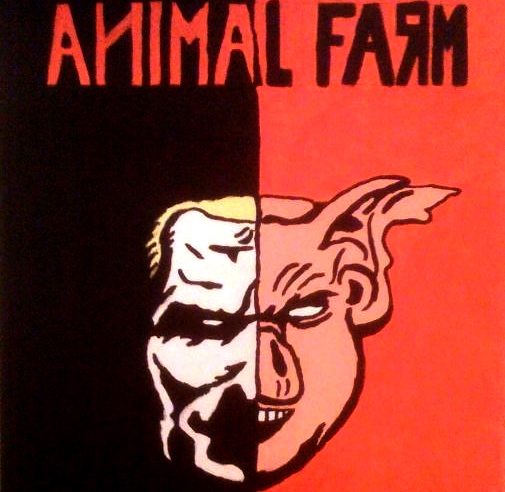 